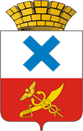 Администрация Городского округа «город Ирбит»Свердловской областиПОСТАНОВЛЕНИЕот 28 мая 2021 года № 847-ПАг. Ирбит	Об утверждении Порядка предоставления субсидии юридическим лицам на реализацию мероприятий по комплексному  благоустройству дворовых территорий многоквартирных домов Городского округа «город Ирбит» Свердловской области   В соответствии со статьей 78 Бюджетного кодекса Российской Федерации, Федеральным законом от 6 октября 2003 года № 131-ФЗ «Об общих принципах организации местного самоуправления в Российской Федерации», постановлением Правительства Российской Федерации от 18.09.2020 № 1492 «Об общих требованиях к нормативным правовым актам, муниципальным правовым актам, регулирующим предоставление субсидий, в том числе грантов в форме субсидий, юридическим лицам, индивидуальным предпринимателям, а также физическим лицам - производителям товаров, работ, услуг, и о признании утратившими силу некоторых актов Правительства Российской Федерации и отдельных положений некоторых актов Правительства Российской Федерации», постановлением Правительства Свердловской области от 31.10.2017 № 805-ПП «Об утверждении государственной программы Свердловской области «Формирование современной городской среды на территории Свердловской области на         2018-2024годы», постановлением администрации Муниципального образования город Ирбит от 29.09.2017 № 1738 «Формирование современной городской среды Муниципального образования город Ирбит на 2018-2024 годы», руководствуясь подпунктом 7 пункта 1 статьи 6 Устава Городского округа «город Ирбит» Свердловской области, администрация Городского округа «город Ирбит» Свердловской областиПОСТАНОВЛЯЕТ:1.Утвердить:1) порядок предоставления субсидии юридическим лицам на реализацию мероприятий по комплексному  благоустройству дворовых территорий многоквартирных домов Городского округа «город Ирбит» Свердловской области (приложение №1).2) состав комиссии по проверке документов для предоставления субсидии юридическим лицам на реализацию мероприятий по комплексному  благоустройству дворовых территорий многоквартирных домов Городского округа «город Ирбит» Свердловской области (приложение №2).2. Признать утратившим силу постановление администрации Муниципального образования город Ирбит от 05.06.2020 № 826-ПА «Об утверждении Порядка предоставления субсидии юридическим лицам на реализацию мероприятий по комплексному  благоустройству дворовых территорий многоквартирных домов Муниципального образования город Ирбит Свердловской области (в редакции от 22.06.2020 № 899-ПА, от 30.12.2020 № 2312-ПА).        3. Настоящее постановление вступает в силу 01.01.2022 года.        4. Контроль  исполнения  настоящего постановления оставляю за собой.        5. Настоящее постановление  опубликовать в общественно-политической газете «Восход» и разместить на официальном сайте администрации Городского округа «город Ирбит» Свердловской области (www.moirbit.ru).                                                                                            Глава Городского округа«город Ирбит» Свердловской области                                                   Н.В. Юдин                                                   Приложение №1 кпостановлению администрацииГородского округа «город Ирбит» Свердловской области от 28.05.2021 № 847-ПАПОРЯДОКпредоставления субсидии юридическим лицам на реализацию мероприятий по комплексному благоустройству дворовых территорий многоквартирных домов Городского округа «город Ирбит» Свердловской области1. Настоящий Порядок определяет общие положения о предоставлении субсидий юридическим лицам на реализацию мероприятий по комплексному  благоустройству дворовых территорий многоквартирных домов Городского округа «город Ирбит» Свердловской области (далее – субсидия), условия и порядок предоставления субсидий, возврата субсидий, требования к отчетности, осуществлению контроля за соблюдением условий, целей и порядка предоставления субсидий и  ответственности за их нарушение. 2. Порядок разработан в соответствии со статьей 78 Бюджетного кодекса Российской Федерации, Федеральным законом от 6 октября 2003 года              № 131-ФЗ «Об общих принципах организации местного самоуправления в Российской Федерации», постановлением Правительства Российской Федерации от 18.09.2020 № 1492 «Об общих требованиях к нормативным правовым актам, муниципальным правовым актам, регулирующим предоставление субсидий, в том числе грантов в форме субсидий, юридическим лицам, индивидуальным предпринимателям, а также физическим лицам - производителям товаров, работ, услуг, и о признании утратившими силу некоторых актов Правительства Российской Федерации и отдельных положений некоторых актов Правительства Российской Федерации», постановлением Правительства Свердловской области от 31.10.2017 № 805-ПП «Об утверждении государственной программы Свердловской области «Формирование современной городской среды на территории Свердловской области на 2018-2024 годы», постановлением администрации Муниципального образования город от 29.09.2017                   № 1738 утвержденной муниципальной программой «Формирование современной  городской среды на территории Муниципального образования город Ирбит на 2018-2024 годы» (далее – Муниципальная программа).3. Целью предоставления субсидий является повышение уровня благоустройства дворовых территорий многоквартирных домов Городского округа «город Ирбит» Свердловской области.4. Главным распорядителем бюджетных средств, до которого в соответствии с бюджетным законодательством Российской Федерации как до получателя бюджетных средств доведены в установленном порядке лимиты бюджетных обязательств на предоставление субсидии на соответствующий финансовый год и плановый период является администрация Городского округа «Город Ирбит» Свердловской области (далее – Администрация).5. Получателями субсидии являются юридические лица -  управляющие организации, товарищества собственников жилья, жилищные кооперативы, осуществляющие управление многоквартирным домом в соответствии с Жилищным кодексом Российской Федерации (далее – Получатель субсидии).6. Субсидии предоставляются за счет средств бюджета Городского округа «город Ирбит» Свердловской области (далее – местный бюджет), предусмотренных на финансирование Муниципальной программы.7. Администрация размещает сведения о субсидиях на едином портале бюджетной системы Российской Федерации (далее - единый портал) в информационно-телекоммуникационной сети «Интернет» (далее - сеть Интернет) при формировании проекта решения о местном бюджете, проекта решения о внесении изменений в решение о местном бюджете.8. Предоставление субсидии осуществляется на безвозмездной, безвозвратной основе (за исключением случаев нарушения условий их предоставления) на частичное возмещение затрат Получателей субсидии в связи с реализацией ими мероприятий по комплексному благоустройству дворовых территорий многоквартирных домов Городского округа «город Ирбит» Свердловской области (далее – благоустройство дворовой территории), указанных в приложении 3 к Муниципальной программе.Возмещению подлежат затраты, связанные с выполнением работ по благоустройству дворовой территории, осуществленные как самим Получателем субсидии, так и с привлечением третьих лиц на основании договора. 9. Размер субсидии составляет 90% от суммы фактических и документально подтвержденных расходов на выполнение работ по благоустройству дворовой территории.10. Возмещение расходов на выполнение работ по благоустройству дворовой территории в размере 10% от общей стоимости работ осуществляется по решению общего собрания собственников многоквартирного дома, дворовая территория которого подлежит благоустройству, за счет средств собственников, собранных на содержание жилья на счете многоквартирного дома.11. Требования, которым должен соответствовать Получатель субсидии на первое число месяца, предшествующего месяцу, в котором планируется заключение соглашения о предоставлении субсидии:1) осуществляет деятельность по управлению многоквартирными домами, расположенными на территории Городского округа «город Ирбит» Свердловской области;2) Получатель субсидии не должен находиться в процессе реорганизации, (за исключением реорганизации в форме присоединения к другому юридическому лицу), ликвидации, в отношении него не введена процедура банкротства, его  деятельность не приостановлена в порядке, предусмотренном законодательством Российской Федерации;3) Получатель субсидии не должен являться иностранным юридическим лицом, а также российским юридическим лицом, в уставном (складочном) капитале которых доля участия иностранных юридических лиц, местом регистрации которых является государство или территория, включенные в утверждаемый Министерством финансов Российской Федерации перечень государств и территорий, предоставляющих льготный налоговый режим налогообложения и (или) не предусматривающих раскрытия и предоставления информации при проведении финансовых операций (офшорные зоны) в отношении таких юридических лиц, в совокупности превышает 50 процентов;4) Получатель субсидии не должен получать средства из местного бюджета  в соответствии с иными нормативными правовыми актами, муниципальными правовыми актами на цели предоставления субсидии, указанные в настоящем Порядке.12. Субсидии предоставляются на основании Соглашения, заключенного в соответствии  с типовой формой, утвержденной Финансовым управлением администрации Городского округа «город Ирбит» Свердловской области (далее – Соглашение).13. Соглашение заключается после принятия решения Думы Городского округа «город Ирбит» Свердловской области о местном бюджете на очередной финансовый год и плановый период и доведения лимитов бюджетных обязательств.14. Для заключения Соглашения Получатель субсидии предоставляет в Администрацию (623850, г. Ирбит, ул. Революции, 16, каб. 11, часы приема: с понедельника по четверг - с 8:30 до 17:30 часов, в пятницу - с 8:30 до 16:30 часов, перерыв - с 13.00 до 13:48 часов, телефон: 8 (34355) 6-29-17 следующие документы:1) письменное заявление на имя главы Городского округа «город Ирбит» Свердловской области (в свободной форме) с указанием адреса дворовой территории, планируемой к благоустройству, с указанием банковских реквизитов Получателя субсидии для перечисления субсидии;2) копии учредительных документов:-свидетельство о государственной регистрации юридического лица;-свидетельство о постановке на учет юридического лица (заявителя) в налоговом органе по месту нахождения на территории Российской Федерации;-устав юридического лица либо учредительный договор;-выписка из Единого государственного реестра юридических лиц;-документ, подтверждающий полномочия лица на осуществление действий от имени организации;3) копии решения общего собрания собственников помещений в многоквартирном доме о выборе способа управления многоквартирным домом, или копия договора управления многоквартирным домом;локально сметный расчет, проверенный  МКУ ГО «город Ирбит» «Служба заказчика-застройщика»;протокол общего собрания собственников помещений в многоквартирном доме:- о согласии в софинансировании  работ по благоустройству дворовой территории не менее 10%, выполняемых из состава минимального и дополнительного перечня;- об утверждении дизайн-проекта;- об определении перечня работ по благоустройству дворовой территории, исходя из минимального  и дополнительного перечня работ по благоустройству.  Заявление предоставляется на бумажном носителе в одном экземпляре. Заявление и приложение к нему подписываются уполномоченным лицом. Приложения к заявке нумеруются, прошиваются (с указанием количества страниц), заверяются (скрепляются) подписью уполномоченного лица.15. Администрация в течение 5 рабочих дней рассматривает представленные документы, указанные в пункте 14 настоящего Порядка, и направляет Получателю субсидии, обратившемуся с заявлением, проект Соглашения, либо письменный отказ в заключении Соглашения с указанием причин отказа.16. Администрация отказывает в заключении Соглашения в следующих случаях:1) несоответствие Получателя субсидии требованиям, установленным пунктом 11 настоящего Порядка;2) непредставление (предоставление не в полном объеме) документов, указанных в пункте 14 настоящего Порядка;3) отсутствие лимитов бюджетных обязательств на текущий финансовый год, утвержденных на реализацию мероприятий Муниципальной программы;4) наличие  фактов нецелевого использования субсидии, ранее полученной на цели, установленные настоящим Порядком.17. Обязательным условием предоставления субсидии, включаемым в Соглашение, является согласие Получателя субсидии на осуществление Администрацией и органами муниципального финансового контроля проверок соблюдения условий, целей и порядка их предоставления.18. В случае уменьшения главному распорядителю как получателю бюджетных средств ранее доведенных лимитов бюджетных обязательств, приводящего к невозможности предоставления субсидии в размере, определенном в Соглашении, заключается дополнительное соглашение к Соглашению о согласовании новых условий или дополнительное соглашение о расторжении Соглашения при недостижения согласия по новым условиям.19. Значение результата предоставления субсидии устанавливается Соглашением. Показателем результата предоставления субсидии является количество благоустроенных дворовых территорий.20. Для получения субсидии Получатель субсидии предоставляет в Администрацию следующие документы:1) заявку на получение субсидии с указанием дворовой территории, благоустройство которой осуществлено, согласно Приложению № 1 к настоящему Порядку;2) отчет о фактически произведенных расходах на благоустройство дворовой территории многоквартирного дома по форме согласно Приложению № 2 к настоящему Порядку;3) документы, подтверждающие проведение отбора подрядной организации на выполнение работ по благоустройству, в соответствии с действующим законодательством;4) договор на выполнение работ по благоустройству дворовой территории;5) акты о приемке выполненных работ (формы КС-2), согласованные с уполномоченным лицом собственников многоквартирного дома;6) справки о стоимости выполненных работ и затрат (формы КС-3);7) платежные документы, подтверждающие оплату выполненных работ по благоустройству дворовой территории;8) документы, подтверждающие использование Получателем субсидии средств собственников многоквартирного дома, принявших соответствующее решение на общем собрании собственников многоквартирного дома, в объеме не менее 10% от общей стоимости работ по благоустройству дворовой территории.Документы, указанные в подпунктах 3 – 7 пункта 20 настоящего Порядка, предоставляются в виде копий, оформленных и заверенных в соответствии с действующим законодательством Российской Федерации, с одновременным предоставлением оригиналов документов для сверки копий.Получатель субсидии несет ответственность за достоверность представленных документов.21. Администрация в течение 10 рабочих дней рассматривает представленные документы, указанные в пункте 20 настоящего Порядка, осуществляет их проверку и направляет Получателю субсидии  официальное письмо о принятии решения о перечислении субсидии либо направляет письменный отказ Получателю субсидии в предоставлении субсидии с указанием причин отказа.22. Перечисление субсидии в размере, подтвержденном предоставленными документами, осуществляется в течение 10 рабочих дней с момента принятия решения о перечислении субсидии.23. Перечисление субсидии производится на расчетный счет открытый Получателем субсидии в учреждениях Центрального банка Российской Федерации или кредитных организациях, и указанный в Соглашении.24. Администрация отказывает в предоставлении субсидии в следующих случаях:1) непредставления Получателем субсидии документов, указанных в пункте 20  настоящего Порядка, либо предоставление указанных документов не в полном объеме;2) установление факта недостоверности предоставленной получателем субсидии информации, указанной в пункте 20 настоящего Порядка;3) в случае невыполнения Получателем субсидии минимального и дополнительного перечней работ по благоустройству дворовой территории, указанных в дизайн-проекте благоустройства дворовой территории.25. Получатель субсидии в сроки, установленные Соглашением,  представляет в Администрацию следующие отчеты:1) отчет о достижении значений результата предоставления субсидии и показателей, необходимых для достижения результата предоставления субсидии;2) отчет об осуществлении расходов, источником финансового обеспечения которых является субсидия.Отчеты представляются по формам, определенным типовой формой соглашения, установленной Финансовым управлением администрации Городского округа «город Ирбит» Свердловской области.26. В случае недостижения по состоянию на 31 декабря отчетного года показателей, необходимых для достижения результата предоставления субсидии, установленных настоящим Порядком и Соглашением, субсидия подлежит возврату в доход местного бюджета в  течение 15 рабочих дней текущего финансового года в части недостижения такого результата в стоимостном выражении.27.  Администрация проводит мониторинг достижения результатов предоставления субсидии, исходя из достижения значений результатов предоставления субсидии, определенных соглашением о предоставлении субсидии, и событий, отражающих факт завершения соответствующего мероприятия по получению результата предоставления субсидии (контрольная точка), в порядке и по формам, которые установлены Министерством финансов Российской Федерации.28. Администрация и органы муниципального финансового контроля проводят проверки соблюдения Получателем субсидии целей, условий и порядка предоставления субсидии.29. В случае установления по итогам проверок, проведенных Администрацией и органом муниципального финансового контроля, фактов нарушения организацией условий, установленных при предоставлении субсидии, соответствующие средства в размере выявленных нарушений подлежат возврату в доход местного бюджета на основании:а) требования администрации - не позднее 10-го календарного дня со дня получения указанного требования;б) представления и (или) предписания муниципального органа финансового контроля - в сроки, установленные в соответствии с бюджетным законодательством Российской Федерации.30. В случае отказа от добровольного возврата субсидий в срок, установленный пунктом 26 настоящего Порядка, Администрация обязана обратиться с соответствующим иском в Арбитражный суд Свердловской области.На фирменном бланке с указанием наименования организации, адреса, телефона, с исходящей нумерациейГлаве Городского округа «город Ирбит» Свердловской области  Юдину Николаю ВениаминовичуЗаявкао предоставлении субсидии_______________________________________________________________________________(наименование юридического лица)в лице________________________________________________(Ф.И.О. руководителя юридического лица)Ознакомившись с порядком предоставление субсидии юридические лица на реализацию мероприятий по комплексному  благоустройству дворовых территорий многоквартирных домов Городского округа «город Ирбит» Свердловской области прошу, обеспечить предоставление субсидии в сумме ____________________________________(сумма указывается цифрами и прописью) на возмещение затрат, возникших в связи с проведенными мероприятиями по комплексному  благоустройству дворовых территорий многоквартирных домов Городского округа «город Ирбит» Свердловской областиВ настоящей заявке сообщаем Вам, что в отношении (наименование организации), не проводится процедура ликвидации, банкротства, деятельность не приостановлена.Гарантирую достоверность указанных сведений и целевое использование средств субсидии.Наименование организации ______________ , действующий на основании __________________________, дает согласие  как Получатель субсидии на осуществление контроля за целевым использованием  средств бюджета, предоставленных на реализацию мероприятий, предусмотренных муниципальной программой «Формирование современной городской среды Муниципального образования город Ирбит на 2018-2024 годы» на осуществление Администрацией и органами муниципального финансового контроля проверок соблюдения условий, целей и порядка их предоставления.Прилагаемые документы:1.__________3.	и т.д.                                                                          Приложение №2                                                                           к Порядку предоставления                                                                          субсидии юридическим лицам                                                                          на реализацию мероприятий                                                                          по комплексному благоустройству                                                                                                                                                                                    дворовых территорий                                                                          многоквартирных домов                                                                          Городского округа «город Ирбит»                                                                          Свердловской областиОТЧЕТо фактически произведенных расходах на благоустройстводворовой территории многоквартирного дома ___________________(адрес)Организация: Руководитель ___________________ (Ф.И.О.)Главный бухгалтер ___________________ (Ф.И.О.)Приложение № 2 кпостановлению администрацииГородского округа «город Ирбит» Свердловской области от 28.05.2021 № 847-ПАСОСТАВ КОМИССИИпо проверке документов для предоставления субсидии юридическим лицам на реализацию мероприятий по комплексному  благоустройству дворовых территорий многоквартирных домов Городского округа «город Ирбит» Свердловской областиПриложение №1 к Порядку предоставления субсидии юридическим лицам на реализацию мероприятий по комплексному благоустройству дворовых территорий многоквартирных домов Городского округа «город Ирбит» Свердловской областиНомер строкиНаименование объекта (почтовый адрес)Сметная стоимость объекта(тыс. рублей)Доля собственников помещений,(тыс. рублей)ИТОГО:№МероприятиеСтоимость работ по благоустройству дворовой территории, руб.Сроки выполнения работОплата работ, руб.Оплата работ, руб.№МероприятиеСтоимость работ по благоустройству дворовой территории, руб.Сроки выполнения работза счет средств, подлежащих возмещению из бюджетаза счет средств собственников многоквартирного дома№МероприятиеСтоимость работ по благоустройству дворовой территории, руб.Сроки выполнения работВСЕГОза счет средств собственников многоквартирного домаВСЕГО:ВСЕГО:ВСЕГО:Председатель комиссииЛобанов Сергей Семенович-первый заместитель главы администрации Городского округа «город Ирбит» Свердловской областиСекретарь комиссии:Мамаева Светлана Александровна-ведущий специалист отдела городского хозяйства администрации Городского округа «город Ирбит» Свердловской областиЧлены комиссииВолкова Надежда ВладимировнаКоростелева Светлана Владиславовна-заместитель главы администрации Городского округа «город Ирбит» Свердловской области -начальник отдела городского хозяйства администрации Городского округа «город Ирбит» Свердловской области Чусовитина Елена Витальевна-ведущий специалист отдела городского хозяйства администрации Городского округа «город Ирбит» Свердловской области